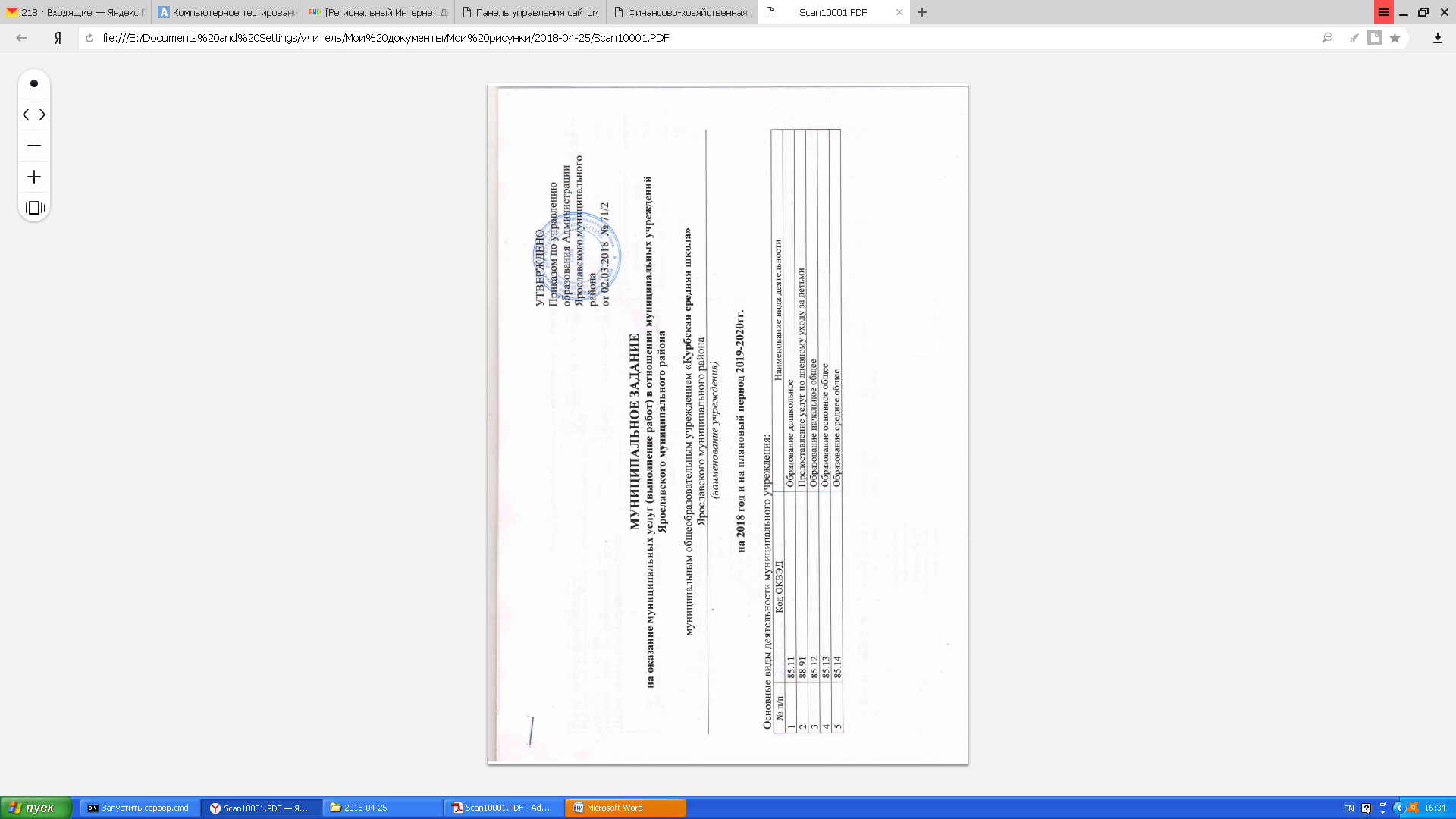 Часть 1. Сведения об оказываемых муниципальных услугахРаздел 11) Показатели качества муниципальной услуги2) Показатели объема муниципальной услуги3) Порядок оказания муниципальной услуги (перечень и реквизиты НПА, регулирующих порядок оказания муниципальной услуги)Раздел 21) Показатели качества муниципальной услуги2) Показатели объема муниципальной услуги3) Порядок оказания муниципальной услуги (перечень и реквизиты НПА, регулирующих порядок оказания муниципальной услуги)Раздел 3Показатели качества муниципальной услуги2)Показатели объема муниципальной услуги3) Порядок оказания муниципальной услуги (перечень и реквизиты НПА, регулирующих порядок оказания муниципальной услуги)Раздел 4Показатели качества муниципальной услугиПоказатели объема муниципальной услуги3) Порядок оказания муниципальной услуги (перечень и реквизиты НПА, регулирующих порядок оказания муниципальной услуги)Раздел 51) Показатели качества муниципальной услуги2) Показатели объема муниципальной услуги3) Порядок оказания муниципальной услуги (перечень и реквизиты НПА, регулирующих порядок оказания муниципальной услуги)Раздел 61) Показатели качества муниципальной услуги2) Показатели объема муниципальной услуги3) Порядок оказания муниципальной услуги (перечень и реквизиты НПА, регулирующих порядок оказания муниципальной услуги)Раздел 71) Показатели качества муниципальной услуги2) Показатели объема муниципальной услуги3) Порядок оказания муниципальной услуги (перечень и реквизиты НПА, регулирующих порядок оказания муниципальной услуги)Раздел 81) Показатели качества муниципальной услуги2) Показатели объема муниципальной услуги3) Порядок оказания муниципальной услуги (перечень и реквизиты НПА, регулирующих порядок оказания муниципальной услуги)Раздел 91) Показатели качества муниципальной услуги2) Показатели объема муниципальной услуги3) Порядок оказания муниципальной услуги (перечень и реквизиты НПА, регулирующих порядок оказания муниципальной услуги)Раздел 101) Показатели качества муниципальной услуги2) Показатели объема муниципальной услуги3) Порядок оказания муниципальной услуги (перечень и реквизиты НПА, регулирующих порядок оказания муниципальной услуги)Часть 2. Прочие сведения о муниципальном задании                                                                                                                                   Форма ОТЧЕТ(наименование учреждения)о выполнении муниципального задания на оказание муниципальных услуг в отношении муниципальных учреждений  Ярославского муниципального района №__ на ______ год (годы)за _______________ 20___г.                                                                                                                  (отчетный период)Основные виды деятельности муниципального учреждения: 1. Сведения об оказываемых муниципальных услугахРаздел___1) Показатели качества муниципальной услуги2) Показатели объема муниципальной услугиНаименование муниципальной услугиРеализация основных общеобразовательных программ дошкольного образованияКод услуги по общероссийскому базовому (отраслевому) перечню или региональному перечнюБВ24Категории потребителей муниципальной услугиФизические лица в возрасте до 8 летУникальный номер реестровый записиСодержание муниципальной услугиУсловия (формы) оказания муниципальной услугиПоказатели качества муниципальной услугиПоказатели качества муниципальной услугиЗначение показателя качества муниципальной услугиЗначение показателя качества муниципальной услугиЗначение показателя качества муниципальной услугиДопустимое (возможное) отклонение ед.Уникальный номер реестровый записиСодержание муниципальной услугиУсловия (формы) оказания муниципальной услугиНаименование показателяЕдиница измерения2018 год2019год2020годДопустимое (возможное) отклонение ед.123456789801011О.99.0.БВ24ВТ21000Обучающиеся за исключением обучающихся с ограниченными возможностями здоровья (ОВЗ) и детей-инвалидов от 1 года до 3 летОчная, группа сокращенного дня--Уникальный номер реестровый записиСодержание муниципальной услугиУсловия (формы) оказания муниципальной услугиПоказатели объема муниципальной услугиПоказатели объема муниципальной услугиЗначение показателя объема муниципальной услугиЗначение показателя объема муниципальной услугиЗначение показателя объема муниципальной услугиДопустимое (возможное) отклонение ед.Уникальный номер реестровый записиСодержание муниципальной услугиУсловия (формы) оказания муниципальной услугиНаименование показателяЕдиница измерения2018 год2019 год2020 годДопустимое (возможное) отклонение ед.123456789801011О.99.0.БВ24ВТ21000Обучающиеся за исключением обучающихся с ограниченными возможностями здоровья (ОВЗ) и детей-инвалидов от 1 года до 3 летОчная, группа сокращенного дняЧисло обучающихсячеловек1616161Уникальный номер реестровый записиСодержание муниципальной услугиУсловия (формы) оказания муниципальной услугиРеквизиты НПА, регулирующего порядок оказания муниципальной услугиРеквизиты НПА, регулирующего порядок оказания муниципальной услугиУникальный номер реестровый записиСодержание муниципальной услугиУсловия (формы) оказания муниципальной услугиНаименование НПА (вид НПА, принявший орган, название)Дата, № НПА12345801011О.99.0.БВ24ВТ21000Обучающиеся за исключением обучающихся с ограниченными возможностями здоровья (ОВЗ) и детей-инвалидов от 1 года до 3 летОчная, группа сокращенного дня1. Федеральный закон Государственная Дума «Об образовании в Российской Федерации»2.Приказ по управлению образования Администрации ЯМР «Об утверждении базовых требований к качествупредоставления муниципальных услуг,оказываемых образовательными учреждениями ЯМР» 1. от 29.12.2012 №2732.от  27.01.2012№37Наименование муниципальной услугиРеализация основных общеобразовательных программ дошкольного образованияКод услуги по общероссийскому базовому (отраслевому) перечню или региональному перечнюБВ24Категории потребителей муниципальной услугиФизические лица в возрасте до 8 летУникальный номер реестровый записиСодержание муниципальной услугиУсловия (формы) оказания муниципальной услугиПоказатели качества муниципальной услугиПоказатели качества муниципальной услугиЗначение показателя качества муниципальной услугиЗначение показателя качества муниципальной услугиЗначение показателя качества муниципальной услугиДопустимое (возможное) отклонение ед.Уникальный номер реестровый записиСодержание муниципальной услугиУсловия (формы) оказания муниципальной услугиНаименование показателяЕдиница измерения2018 год2019 год2020 годДопустимое (возможное) отклонение ед.12345678801011О.99.0.БВ24ВУ41000Обучающиеся за исключением обучающихся с ограниченными возможностями здоровья (ОВЗ) и детей-инвалидов от 3 лет до 8 летОчная, группа сокращенного дня--Уникальный номер реестровый записиСодержание муниципальной услугиУсловия (формы) оказания муниципальной услугиПоказатели объема муниципальной услугиПоказатели объема муниципальной услугиЗначение показателя объема муниципальной услугиЗначение показателя объема муниципальной услугиЗначение показателя объема муниципальной услугиДопустимое (возможное) отклонение ед.Уникальный номер реестровый записиСодержание муниципальной услугиУсловия (формы) оказания муниципальной услугиНаименование показателяЕдиница измерения2018 год2019 год2020 годДопустимое (возможное) отклонение ед.123456789801011О.99.0.БВ24ВУ41000Обучающиеся за исключением обучающихся с ограниченными возможностями здоровья (ОВЗ) и детей-инвалидов от 3 лет до 8 летОчная, группа сокращенного дняЧисло обучающихсячеловек5858583Уникальный номер реестровый записиСодержание муниципальной услугиУсловия (формы) оказания муниципальной услугиРеквизиты НПА, регулирующего порядок оказания муниципальной услугиРеквизиты НПА, регулирующего порядок оказания муниципальной услугиУникальный номер реестровый записиСодержание муниципальной услугиУсловия (формы) оказания муниципальной услугиНаименование НПА (вид НПА, принявший орган, название)Дата, № НПА12345801011О.99.0.БВ24ВУ41000Обучающиеся за исключением обучающихся с ограниченными возможностями здоровья (ОВЗ) и детей-инвалидов от 3 лет до 8 летОчная, группа сокращенного дня1. Федеральный закон Государственная Дума «Об образовании в Российской Федерации»2.Приказ по управлению образования Администрации ЯМР «Об утверждении базовых требований к качествупредоставления муниципальных услуг,оказываемых образовательными учреждениями ЯМР» 1. от 29.12.2012 №2732.от  27.01.2012№37Наименование муниципальной услугиПрисмотр и уходКод услуги по общероссийскому базовому (отраслевому) перечню или региональному перечнюБВ19Категории потребителей муниципальной услугиФизические лицаУникальный номер реестровый записиСодержание муниципальной услугиУсловия (формы) оказания муниципальной услугиПоказатели качества муниципальной услугиПоказатели качества муниципальной услугиЗначение показателя качества муниципальной услугиЗначение показателя качества муниципальной услугиЗначение показателя качества муниципальной услугиДопустимое (возможное) отклонение ед.Уникальный номер реестровый записиСодержание муниципальной услугиУсловия (формы) оказания муниципальной услугиНаименование показателяЕдиница измерения2018 год2019 год2020 годДопустимое (возможное) отклонение ед.123456789853211О.99.0.БВ19АА49000физические лица за исключением льготных категорий от 1 года до 3 летОчная, группа сокращенного дня--Уникальный номер реестровый записиСодержание муниципальной услугиУсловия (формы) оказания муниципальной услугиПоказатели объема муниципальной услугиПоказатели объема муниципальной услугиЗначение показателя объема муниципальной услугиЗначение показателя объема муниципальной услугиЗначение показателя объема муниципальной услугиДопустимое (возможное) отклонение ед.Уникальный номер реестровый записиСодержание муниципальной услугиУсловия (формы) оказания муниципальной услугиНаименование показателяЕдиница измерения2018 год2019 год2020 годДопустимое (возможное) отклонение ед.123456789853211О.99.0.БВ19АА49000физические лица за исключением льготных категорий от 1 года до 3 летОчная, группа сокращенного дняЧисло обучающихсячеловек1616161Уникальный номер реестровый записиСодержание муниципальной услугиУсловия (формы) оказания муниципальной услугиРеквизиты НПА, регулирующего порядок оказания муниципальной услугиРеквизиты НПА, регулирующего порядок оказания муниципальной услугиУникальный номер реестровый записиСодержание муниципальной услугиУсловия (формы) оказания муниципальной услугиНаименование НПА (вид НПА, принявший орган, название)Дата, № НПА12345853211О.99.0.БВ19АА49000физические лица за исключением льготных категорий от 1 года до 3 летОчная, группа сокращенного дня1. Федеральный закон Государственная Дума «Об образовании в Российской Федерации»2.Приказ по управлению образования Администрации ЯМР «Об утверждении базовых требований к качествупредоставления муниципальных услуг,оказываемых образовательными учреждениями ЯМР» 1. от 29.12.2012 №2732.от  27.01.2012№37Наименование муниципальной услугиПрисмотр и уходКод услуги по общероссийскому базовому (отраслевому) перечню или региональному перечнюБВ19Категории потребителей муниципальной услугиФизические лицаУникальный номер реестровый записиСодержание муниципальной услугиУсловия (формы) оказания муниципальной услугиПоказатели качества муниципальной услугиПоказатели качества муниципальной услугиЗначение показателя качества муниципальной услугиЗначение показателя качества муниципальной услугиЗначение показателя качества муниципальной услугиДопустимое (возможное) отклонение ед.Уникальный номер реестровый записиСодержание муниципальной услугиУсловия (формы) оказания муниципальной услугиНаименование показателяЕдиница измерения2018 год2019 год2020 годДопустимое (возможное) отклонение ед.123456789853211О.99.0.БВ19АА55000физические лица за исключением льготных категорий от 3 лет до 8 летОчная, группа сокращенного дня--Уникальный номер реестровый записиСодержание муниципальной услугиУсловия (формы) оказания муниципальной услугиПоказатели объема муниципальной услугиПоказатели объема муниципальной услугиЗначение показателя объема муниципальной услугиЗначение показателя объема муниципальной услугиЗначение показателя объема муниципальной услугиДопустимое (возможное) отклонение ед.Уникальный номер реестровый записиСодержание муниципальной услугиУсловия (формы) оказания муниципальной услугиНаименование показателяЕдиница измерения2018 год2019 год2020 годДопустимое (возможное) отклонение ед.123456789853211О.99.0.БВ19АА55000физические лица за исключением льготных категорий от 3 лет до 8 летОчная, группа сокращенного дняЧисло обучающихсячеловек5858583Уникальный номер реестровый записиСодержание муниципальной услугиУсловия (формы) оказания муниципальной услугиРеквизиты НПА, регулирующего порядок оказания муниципальной услугиРеквизиты НПА, регулирующего порядок оказания муниципальной услугиУникальный номер реестровый записиСодержание муниципальной услугиУсловия (формы) оказания муниципальной услугиНаименование НПА (вид НПА, принявший орган, название)Дата, № НПА12345853211О.99.0.БВ19АА55000физические лица за исключением льготных категорий от 3 лет до 8 летОчная, группа сокращенного дня1. Федеральный закон Государственная Дума «Об образовании в Российской Федерации»2.Приказ по управлению образования Администрации ЯМР «Об утверждении базовых требований к качествупредоставления муниципальных услуг,оказываемых образовательными учреждениями ЯМР» 1. от 29.12.2012 №2732.от  27.01.2012№37Наименование муниципальной услугиРеализация основных общеобразовательных программ начального общего образованияКод услуги по общероссийскому базовому (отраслевому) перечню или региональному перечнюБА81Категории потребителей муниципальной услугиФизические лицаУникальный номер реестровый записиСодержание муниципальной услугиУсловия (формы) оказания муниципальной услугиПоказатели качества муниципальной услугиПоказатели качества муниципальной услугиЗначение показателя качества муниципальной услугиЗначение показателя качества муниципальной услугиЗначение показателя качества муниципальной услугиДопустимое (возможное) отклонение ед.Уникальный номер реестровый записиСодержание муниципальной услугиУсловия (формы) оказания муниципальной услугиНаименование показателяЕдиница измерения2018 год2019год2020годДопустимое (возможное) отклонение ед.123456789801012О.99.0.БА81АЦ60001обучающиеся за исключением обучающихся с ограниченными возможностями здоровья (ОВЗ) и детей-инвалидовОчная--Уникальный номер реестровый записиСодержание муниципальной услугиУсловия (формы) оказания муниципальной услугиПоказатели объема муниципальной услугиПоказатели объема муниципальной услугиЗначение показателя объема муниципальной услугиЗначение показателя объема муниципальной услугиЗначение показателя объема муниципальной услугиДопустимое (возможное) отклонение ед.Уникальный номер реестровый записиСодержание муниципальной услугиУсловия (формы) оказания муниципальной услугиНаименование показателяЕдиница измерения2018 год2019 год2020 годДопустимое (возможное) отклонение ед.123456789801012О.99.0.БА81АЦ60001обучающиеся за исключением обучающихся с ограниченными возможностями здоровья (ОВЗ) и детей-инвалидовОчнаяЧисло обучающихсячеловек5252523Уникальный номер реестровый записиСодержание муниципальной услугиУсловия (формы) оказания муниципальной услугиРеквизиты НПА, регулирующего порядок оказания муниципальной услугиРеквизиты НПА, регулирующего порядок оказания муниципальной услугиУникальный номер реестровый записиСодержание муниципальной услугиУсловия (формы) оказания муниципальной услугиНаименование НПА (вид НПА, принявший орган, название)Дата, № НПА12345801012О.99.0.БА81АЦ60001обучающиеся за исключением обучающихся с ограниченными возможностями здоровья (ОВЗ) и детей-инвалидовОчная1. Федеральный закон Государственная Дума «Об образовании в Российской Федерации»2.Приказ по управлению образования Администрации ЯМР «Об утверждении базовых требований к качествупредоставления муниципальных услуг,оказываемых образовательными учреждениями ЯМР» 1. от 29.12.2012 №2732.от  27.01.2012№37Наименование муниципальной услугиРеализация основных общеобразовательных программ начального общего образованияКод услуги по общероссийскому базовому (отраслевому) перечню или региональному перечнюБА81Категории потребителей муниципальной услугиФизические лицаУникальный номер реестровый записиСодержание муниципальной услугиУсловия (формы) оказания муниципальной услугиПоказатели качества муниципальной услугиПоказатели качества муниципальной услугиЗначение показателя качества муниципальной услугиЗначение показателя качества муниципальной услугиЗначение показателя качества муниципальной услугиДопустимое (возможное) отклонение ед.Уникальный номер реестровый записиСодержание муниципальной услугиУсловия (формы) оказания муниципальной услугиНаименование показателяЕдиница измерения2018 год2019год2020годДопустимое (возможное) отклонение ед.123456789801012О.99.0.БА81АШ04001обучающиеся с ограниченными возможностями здоровья (ОВЗ)Очная--Уникальный номер реестровый записиСодержание муниципальной услугиУсловия (формы) оказания муниципальной услугиПоказатели объема муниципальной услугиПоказатели объема муниципальной услугиЗначение показателя объема муниципальной услугиЗначение показателя объема муниципальной услугиЗначение показателя объема муниципальной услугиДопустимое (возможное) отклонение ед.Уникальный номер реестровый записиСодержание муниципальной услугиУсловия (формы) оказания муниципальной услугиНаименование показателяЕдиница измерения2018 год2019 год2020 годДопустимое (возможное) отклонение ед.123456789801012О.99.0.БА81АШ04001обучающиеся с ограниченными возможностями здоровья (ОВЗ)ОчнаяЧисло обучающихсячеловек1010101Уникальный номер реестровый записиСодержание муниципальной услугиУсловия (формы) оказания муниципальной услугиРеквизиты НПА, регулирующего порядок оказания муниципальной услугиРеквизиты НПА, регулирующего порядок оказания муниципальной услугиУникальный номер реестровый записиСодержание муниципальной услугиУсловия (формы) оказания муниципальной услугиНаименование НПА (вид НПА, принявший орган, название)Дата, № НПА12345801012О.99.0.БА81АШ04001обучающиеся с ограниченными возможностями здоровья (ОВЗ)Очная1. Федеральный закон Государственная Дума «Об образовании в Российской Федерации»2.Приказ по управлению образования Администрации ЯМР «Об утверждении базовых требований к качествупредоставления муниципальных услуг,оказываемых образовательными учреждениями ЯМР» 1. от 29.12.2012 №2732.от  27.01.2012№37Наименование муниципальной услугиРеализация основных общеобразовательных программ начального общего образованияКод услуги по общероссийскому базовому (отраслевому) перечню или региональному перечнюБА81Категории потребителей муниципальной услугиФизические лицаУникальный номер реестровый записиСодержание муниципальной услугиУсловия (формы) оказания муниципальной услугиПоказатели качества муниципальной услугиПоказатели качества муниципальной услугиЗначение показателя качества муниципальной услугиЗначение показателя качества муниципальной услугиЗначение показателя качества муниципальной услугиДопустимое (возможное) отклонение ед.Уникальный номер реестровый записиСодержание муниципальной услугиУсловия (формы) оказания муниципальной услугиНаименование показателяЕдиница измерения2018 год2019год2020годДопустимое (возможное) отклонение ед.123456789801012О.99.0.БА81АЩ48001Дети-инвалидыОчная--Уникальный номер реестровый записиСодержание муниципальной услугиУсловия (формы) оказания муниципальной услугиПоказатели объема муниципальной услугиПоказатели объема муниципальной услугиЗначение показателя объема муниципальной услугиЗначение показателя объема муниципальной услугиЗначение показателя объема муниципальной услугиДопустимое (возможное) отклонение ед.Уникальный номер реестровый записиСодержание муниципальной услугиУсловия (формы) оказания муниципальной услугиНаименование показателяЕдиница измерения2018 год2019 год2020 годДопустимое (возможное) отклонение ед.123456789801012О.99.0.БА81АЩ48001Дети-инвалидыОчнаяЧисло обучающихсячеловек1111Уникальный номер реестровый записиСодержание муниципальной услугиУсловия (формы) оказания муниципальной услугиРеквизиты НПА, регулирующего порядок оказания муниципальной услугиРеквизиты НПА, регулирующего порядок оказания муниципальной услугиУникальный номер реестровый записиСодержание муниципальной услугиУсловия (формы) оказания муниципальной услугиНаименование НПА (вид НПА, принявший орган, название)Дата, № НПА12345801012О.99.0.БА81АЩ48001Дети-инвалидыОчная1. Федеральный закон Государственная Дума «Об образовании в Российской Федерации»2.Приказ по управлению образования Администрации ЯМР «Об утверждении базовых требований к качествупредоставления муниципальных услуг,оказываемых образовательными учреждениями ЯМР» 1. от 29.12.2012 №2732.от  27.01.2012№37Наименование муниципальной услугиРеализация основных общеобразовательных программ основного общего образованияКод услуги по общероссийскому базовому (отраслевому) перечню или региональному перечнюБА96Категории потребителей муниципальной услугиФизические лицаУникальный номер реестровый записиСодержание муниципальной услугиУсловия (формы) оказания муниципальной услугиПоказатели качества муниципальной услугиПоказатели качества муниципальной услугиЗначение показателя качества муниципальной услугиЗначение показателя качества муниципальной услугиЗначение показателя качества муниципальной услугиДопустимое (возможное) отклонение ед.Уникальный номер реестровый записиСодержание муниципальной услугиУсловия (формы) оказания муниципальной услугиНаименование показателяЕдиница измерения2018 год2019год2020годДопустимое (возможное) отклонение ед.123456789802111О.99.0.БА96АЧ08001обучающиеся за исключением обучающихся с ограниченными возможностями здоровья (ОВЗ) и детей-инвалидовОчная--Уникальный номер реестровый записиСодержание муниципальной услугиУсловия (формы) оказания муниципальной услугиПоказатели объема муниципальной услугиПоказатели объема муниципальной услугиЗначение показателя объема муниципальной услугиЗначение показателя объема муниципальной услугиЗначение показателя объема муниципальной услугиДопустимое (возможное) отклонение ед.Уникальный номер реестровый записиСодержание муниципальной услугиУсловия (формы) оказания муниципальной услугиНаименование показателяЕдиница измерения2018 год2019 год2020 годДопустимое (возможное) отклонение ед.123456789802111О.99.0.БА96АЧ08001обучающиеся за исключением обучающихся с ограниченными возможностями здоровья (ОВЗ) и детей-инвалидовОчнаяЧисло обучающихсячеловек7373734Уникальный номер реестровый записиСодержание муниципальной услугиУсловия (формы) оказания муниципальной услугиРеквизиты НПА, регулирующего порядок оказания муниципальной услугиРеквизиты НПА, регулирующего порядок оказания муниципальной услугиУникальный номер реестровый записиСодержание муниципальной услугиУсловия (формы) оказания муниципальной услугиНаименование НПА (вид НПА, принявший орган, название)Дата, № НПА12345802111О.99.0.БА96АЧ08001обучающиеся за исключением обучающихся с ограниченными возможностями здоровья (ОВЗ) и детей-инвалидовОчная1. Федеральный закон Государственная Дума «Об образовании в Российской Федерации»2.Приказ по управлению образования Администрации ЯМР «Об утверждении базовых требований к качествупредоставления муниципальных услуг,оказываемых образовательными учреждениями ЯМР» 1. от 29.12.2012 №2732.от  27.01.2012№37Наименование муниципальной услугиРеализация основных общеобразовательных программ основного общего образованияКод услуги по общероссийскому базовому (отраслевому) перечню или региональному перечнюБА96Категории потребителей муниципальной услугиФизические лицаУникальный номер реестровый записиСодержание муниципальной услугиУсловия (формы) оказания муниципальной услугиПоказатели качества муниципальной услугиПоказатели качества муниципальной услугиЗначение показателя качества муниципальной услугиЗначение показателя качества муниципальной услугиЗначение показателя качества муниципальной услугиДопустимое (возможное) отклонение ед.Уникальный номер реестровый записиСодержание муниципальной услугиУсловия (формы) оказания муниципальной услугиНаименование показателяЕдиница измерения2018 год2019год2020годДопустимое (возможное) отклонение ед.123456789802111О.99.0.БА96АШ58001обучающиеся с ограниченными возможностями здоровья (ОВЗ)Очная--Уникальный номер реестровый записиСодержание муниципальной услугиУсловия (формы) оказания муниципальной услугиПоказатели объема муниципальной услугиПоказатели объема муниципальной услугиЗначение показателя объема муниципальной услугиЗначение показателя объема муниципальной услугиЗначение показателя объема муниципальной услугиДопустимое (возможное) отклонение ед.Уникальный номер реестровый записиСодержание муниципальной услугиУсловия (формы) оказания муниципальной услугиНаименование показателяЕдиница измерения2018 год2019 год2020 годДопустимое (возможное) отклонение ед.123456789802111О.99.0.БА96АШ58001обучающиеся с ограниченными возможностями здоровья (ОВЗ)ОчнаяЧисло обучающихсячеловек1818181Уникальный номер реестровый записиСодержание муниципальной услугиУсловия (формы) оказания муниципальной услугиРеквизиты НПА, регулирующего порядок оказания муниципальной услугиРеквизиты НПА, регулирующего порядок оказания муниципальной услугиУникальный номер реестровый записиСодержание муниципальной услугиУсловия (формы) оказания муниципальной услугиНаименование НПА (вид НПА, принявший орган, название)Дата, № НПА12345802111О.99.0.БА96АШ58001обучающиеся с ограниченными возможностями здоровья (ОВЗ)Очная1. Федеральный закон Государственная Дума «Об образовании в Российской Федерации»2.Приказ по управлению образования Администрации ЯМР «Об утверждении базовых требований к качествупредоставления муниципальных услуг,оказываемых образовательными учреждениями ЯМР» 1. от 29.12.2012 №2732.от  27.01.2012№37Наименование муниципальной услугиРеализация основных общеобразовательных программ среднего общего образованияКод услуги по общероссийскому базовому (отраслевому) перечню или региональному перечнюББ11Категории потребителей муниципальной услугиФизические лицаУникальный номер реестровый записиСодержание муниципальной услугиУсловия (формы) оказания муниципальной услугиПоказатели качества муниципальной услугиПоказатели качества муниципальной услугиЗначение показателя качества муниципальной услугиЗначение показателя качества муниципальной услугиЗначение показателя качества муниципальной услугиДопустимое (возможное) отклонение ед.Уникальный номер реестровый записиСодержание муниципальной услугиУсловия (формы) оказания муниципальной услугиНаименование показателяЕдиница измерения2018 год2019год2020годДопустимое (возможное) отклонение ед.123456789802112О.99.0.ББ11АЮ58001не указаноОчная--Уникальный номер реестровый записиСодержание муниципальной услугиУсловия (формы) оказания муниципальной услугиПоказатели объема муниципальной услугиПоказатели объема муниципальной услугиЗначение показателя объема муниципальной услугиЗначение показателя объема муниципальной услугиЗначение показателя объема муниципальной услугиДопустимое (возможное) отклонение ед.Уникальный номер реестровый записиСодержание муниципальной услугиУсловия (формы) оказания муниципальной услугиНаименование показателяЕдиница измерения2018 год2019 год2020 годДопустимое (возможное) отклонение ед.123456789802112О.99.0.ББ11АЮ58001не указаноОчнаяЧисло обучающихсячеловек1111111Уникальный номер реестровый записиСодержание муниципальной услугиУсловия (формы) оказания муниципальной услугиРеквизиты НПА, регулирующего порядок оказания муниципальной услугиРеквизиты НПА, регулирующего порядок оказания муниципальной услугиУникальный номер реестровый записиСодержание муниципальной услугиУсловия (формы) оказания муниципальной услугиНаименование НПА (вид НПА, принявший орган, название)Дата, № НПА12345802112О.99.0.ББ11АЮ58001не указаноОчная1. Федеральный закон Государственная Дума «Об образовании в Российской Федерации»2.Приказ по управлению образования Администрации ЯМР «Об утверждении базовых требований к качествупредоставления муниципальных услуг,оказываемых образовательными учреждениями ЯМР» 1. от 29.12.2012 №2732.от  27.01.2012№37№ п/пНаименованиеТребованияТребования1.Основания для приостановления выполнения муниципального заданияНарушение законодательства Российской Федерации, дающее право контролирующим органам требовать приостановления деятельностиНарушение законодательства Российской Федерации, дающее право контролирующим органам требовать приостановления деятельности2.Основания для досрочного прекращения выполнения муниципального задания- реорганизация или ликвидация организации;- изменение типа существующего организации;- исключение муниципальной услуги из ведомственного перечня  муниципальных услуг;- в иных случаях, когда организация не обеспечивает выполнение муниципального задания или имеются основания предполагать, что муниципальное задание не будет выполнено в полном объеме или надлежащего качестваИздание нормативно-правового акта Администрацией ЯМР, управлением образования Администрации ЯМР.3.Порядок контроля учредителем выполнения муниципального заданияФормы контроляПериодичность3.Порядок контроля учредителем выполнения муниципального заданияплановые проверкиВ соответствии с планом работы управления образования3.Порядок контроля учредителем выполнения муниципального заданиявнеплановые проверкипо мере необходимости3.Порядок контроля учредителем выполнения муниципального заданияведение журнала учета поступивших обращений, заявлений, жалоб и предложенийпо мере необходимости3.Порядок контроля учредителем выполнения муниципального заданияпояснительная записка об исполнении государственного задания.пояснительная записка об исполнении государственного задания.4.Требования к отчетности о выполнении муниципального заданияВ соответствии с формой, утвержденной постановлением Администрации ЯМР от 26.12.2017 №4381В соответствии с формой, утвержденной постановлением Администрации ЯМР от 26.12.2017 №43814.1Периодичность представления отчетов о выполнении муниципального заданияОтчет о выполнении муниципального задания, за подписью руководителя и заверенный печатью и пояснительную записку о результатах выполнения муниципального задания направляется учредителю за 1 квартал,  полугодие, 9 месяцев, год.Отчет о выполнении муниципального задания, за подписью руководителя и заверенный печатью и пояснительную записку о результатах выполнения муниципального задания направляется учредителю за 1 квартал,  полугодие, 9 месяцев, год.4.2Сроки представления отчетов о выполнении муниципального заданиядо 20 числа месяца, следующего за отчетным периодом.Отчет по итогам года предоставляется учредителю не позднее 01 февраля года, следующего за отчетным периодом.до 20 числа месяца, следующего за отчетным периодом.Отчет по итогам года предоставляется учредителю не позднее 01 февраля года, следующего за отчетным периодом.4.3Дополнительные формы отчетности о выполнении муниципального заданияпо мере необходимостипо мере необходимости4.4Иные требования к отчетности о выполнении муниципального заданияпо мере необходимостипо мере необходимости5.Иные требования, связанные с выполнением муниципального заданияпо мере необходимостипо мере необходимости№ п/пКод ОКВЭДНаименование вида деятельностиНаименование муниципальной услугиКод услуги по общероссийскому базовому (отраслевому) перечню или региональному перечнюКатегории потребителей муниципальной услугиУникальный номер реестровый записиСодержание муниципальной услугиУсловия (формы) оказания муниципальной услугиПоказатели качества муниципальной услугиПоказатели качества муниципальной услугиПоказатели качества муниципальной услугиПоказатели качества муниципальной услугиПоказатели качества муниципальной услугиПоказатели качества муниципальной услугиПоказатели качества муниципальной услугиУникальный номер реестровый записиСодержание муниципальной услугиУсловия (формы) оказания муниципальной услугиНаименование показателяЕдиницаизмеренияУтверждено в муниципальном заданииПлан на отчетный периодИсполнение на отчетную датуДопустимое (возможное) отклонение ед.Отклонение, превышающее допустимое (возможное) значениеПричина отклонения1234567891011Уникальный номер реестровый записиСодержание муниципальной услугиУсловия (формы) оказания муниципальной услугиПоказатели объема муниципальной услугиПоказатели объема муниципальной услугиПоказатели объема муниципальной услугиПоказатели объема муниципальной услугиПоказатели объема муниципальной услугиПоказатели объема муниципальной услугиПоказатели объема муниципальной услугиУникальный номер реестровый записиСодержание муниципальной услугиУсловия (формы) оказания муниципальной услугиНаименование показателяЕдиницаизмеренияУтверждено в муниципальном заданииПлан на отчетный период Исполнение на отчетную датуДопустимое (возможное) отклонение ед.Отклонение, превышающее допустимое (возможное) значениеПричина отклонения12345678910УТВЕРЖДАЮ____________________________(руководитель учреждения)__________     __________________(подпись)                                (ФИО)МП                            «__» ________20__г.       СОГЛАСОВАНО____________________________(должностное лицо учредителя)__________     __________________(подпись)                                (ФИО)МП                            «__» ________20__г.       